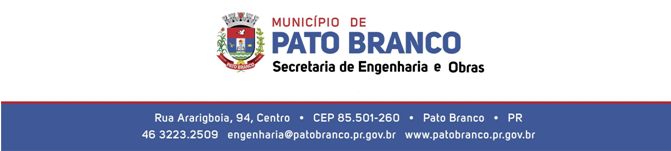 MEMORIALDESCRITIVOProprietário: Prefeitura Municipal de Pato BrancoCNPJ: 76.995.484/0001-54Obra: Iluminação Praça – Bairro PlanaltoLocal:Rua das Arapongas, Bairro Planalto, Pato Branco - PRAtividade:Obra PúblicaDESCRIÇÃOO presente memorial descritivo tem por finalidade fazer uma explanação técnica dos detalhes que compõem o projeto de revitalização e implantação de luminárias e refletores na praça e quadra sintética do Bairro Planalto em Pato Branco.ATENDIMENTOO atendimento energético será fornecido através da rede elétrica da concessionária Copel, com ligação em baixa tensão 220/127V. As caixas de comando e medição deverão ser instaladas em mureta anexa ao poste de padrão de entrada de energia, conforme detalhamento em projeto.MEDIÇÃO E PROTEÇÃOA medição será instalada junto à obra em caixa tipo CN, localizada conforme detalhe da entrada de serviço em projeto. Entrada aérea, anexa ao poste padrão de entrada de serviço e embutida em mureta de alvenaria e saída subterrânea. Atendimento para consumidor único, circuito trifásico com proteção geral através de disjuntor termomagnético trifásico de 50A, fixado na caixa CN. COMANDOA caixa de comando será interligada à caixa de medição através de eletroduto de PVC rígidoØ 3/4” e 1.1/2”, possibilitando a interligação pela facesuperior da caixa de comando.O acionamento dos circuitos será automático, através de relê fotoelétrico que alimentará um contactor (com corrente superior às cargas), que por sua vez alimentará as cargas de iluminação conforme detalhamento em projeto. O acionamento do circuito 4 será realizado através de temporizador digital ou interruptor horário, conectado a um contactor tripolar de 45A que fara o seccionamento das cargas da iluminação da quadra, com previsão de funcionamento das 18:00 às 22:00 horas.ELETRODUTO DE DESCIDA ÀS CARGASO eletroduto de descida entre a caixa de comando e a caixa de passagem junto a base do poste da concessionária será em PVC com Ø1.1/2” e 3/4”.CAIXAS DE PASSAGEM NO POSTE DA CONCESSIONÁRIAA caixa de passagem na base do poste da concessionária será de concreto nas dimensões de 300x300x300mm.ATERRAMENTOConectado ao neutro e a caixa de mediçãoe proteção CN, partirá um cabo de cobre de 10mm² que seguirá até a caixa metálica do comando, que por sua vez, deverá ser aterrada. Tal condutor seguirá através do eletroduto,até a caixa de passagem onde será ligado a uma haste de aterramento Copperweldde 2,40 metros, devidamente cravada em seu interior.CABEAMENTOCabo de cobre 10,0 mm² (F-F-F-N) entre a Rede da Concessionária Copel e a Medição;Cabo de cobre 10,0 mm² (F-F-F-N-T) entre medição e a caixa de comando;Cabo de cobre 10,0 mm² (T) entre a caixa de comando e caixa 500x500x500 mm – aterramento;Cabos de cobre 4,0 mm² entre a caixa de comando e caixas de passagem, para o circuito 127 V, conforme identificação em projeto;Cabos de cobre 2,5 mm² entre a caixa de comando e caixas de passagem juntos aos postes, para circuitos de iluminação em geral, conforme identificação em projeto;Todo o cabeamento utilizado na unidade consumidora será com isolamento de termoplástico para750V.Toda a fiação deverá ser identificada, desde a entrada até os equipamentos elétricos, conformesegue: Fase A, B, C – Preto, Branco e Vermelho, Neutro – Azul, Terra – Verde.POSTESOs postes referentes aos circuitos de iluminação (circuitos 1 e 2), deverão ser em aço galvanizado (tipo pesado), pintados em epóxi na cor cinza escuro ou outra especificação à definir, com 3,0 m de altura em relação ao solo. Para a iluminação da quadra, circuito 4, os postes que sustentarão os refletores deverão sem em aço galvanizado (tipo pesado) pintado em epóxi com altura de 6,0m em relação ao solo.ELETRODUTOS SUBTERRÂNEOSDeve ser instalado novos eletrodutos corrugados para todos os circuitos. Toda a tubulação antiga assim como o cabeamento antigo deve ser retirado e encaminhado para o Departamento de Iluminação Pública da Prefeitura Municipal de Pato Branco.Seráutilizado eletroduto corrugado de alta densidade com medidasdeØ1.1/2”, de acordo com a indicação no projeto. Ressaltamos que não é permitida a emenda de condutores dentro das tubulações, sendo que as emendas necessárias deverão ser executadas dentro das caixas de passagem e a isolação deverá ser recomposta com a utilização de fita isolante auto fusão e fita isolante plástica.CAIXA DE PASSAGEM JUNTO AOS POSTES METÁLICOSTodos os novos postes a serem instalados deverão possuir em sua base uma caixa de passagem. Esta caixa deve ser constituída de liga de alumínio, com tampa antiderrapante, com medida de 150x150x100mm. As caixas de passagem nos circuitos existentes deverão ser substituídas. Ressaltamos que a conexão entre os circuitos de energia do poste e caixas de passagens, deverá ser subterrânea. É proibida a exposição do cabeamento elétrico no ambiente.LUMINÁRIAS e REFLETORESTodos os postes e luminárias existentes no local, deverão ser retiradas e encaminhadas para o Departamento de Iluminação Pública do Município.Para os circuitos 1 e 2, deverão ser instaladas luminárias do tipo led com potência de 60W, tecnologia COB ou SMD, com eficiência luminosa mínima de 110lm/W (considerando o fluxo luminoso útil da luminária), grau de proteção IP66 (ou superior) para o bloco óptico, temperatura de cor entre 4000 e 5000K, e garantia de 5 anos emitida pelo fabricante. As luminárias deverão conter certificação no INMETRO. A iluminação do campo deverá ser através de refletores em led com potência de 150W, grau de proteção IP66 ou superior e, garantia mínima de 2 anos emitida pelo fabricante.CONDIÇÕES BÁSICAS PARA IMPLANTAÇÃO DO PROJETODeverão ser executados todos os serviços necessários à completa e perfeita implantação doprojeto, observando todos os elementos e detalhes de execuçãomostrados em desenho ou plantas, bem como ao estabelecido nas normas técnicas:Normas técnicas da ABNT, Associação Brasileira de Normas Técnicas, EIA/TIA e outras pertinentes;Normas Regulamentadoras da consolidação das Leis do Trabalho, relativa à Segurança e Medicina do Trabalho, em sua última versão, publicada no Diário Oficial da União;Quanto às especificações de materiais, estas não indicam marcas e modelos de referência a serem adotadas na implantação do projeto, porém poderá ser utilizado uso de “materiais similares” desde que avaliados e aceitos pela fiscalização de contrato, após comprovação das especificações técnicas, em todos os aspectos: qualitativos, e técnicos, vetando o uso de materiais inferiores.NORMAS APLICADASO referido projeto foi desenvolvido, respeitando-se as normas técnicas aplicáveis, dentre elas:NTC 901100 e NBR 5410.Observação:Todos os materiais da entrada de energia deverão ser adquiridos de fornecedores cadastrados na concessionaria (Copel).Todas as partes metálicas da instalação elétrica sujeitas a energização serão permanentemente ligadas a terra (eletroduto de aço, caixas metálicas em geral, etc.).CONSIDERAÇÕES FINAISO projeto para todas as instalações deverá ser executado integralmente em perfeitoacabamento e boa estética, devendo a empresa contratada arcar com os custos na totalidade dosserviços necessários, como perfurações no solo para a passagem de dutos,desmontagem e remoção de luminárias e perfuração e instalação dos postes.Os materiais deverão atender as especificações previstas pelas normas ABNT NBR’s,prevalecendo a última revisão editada.As quantidades informadas na lista de materiais servem apenas como orientação, devendo ser observada suasrespectivas quantidades efetivamente necessárias para a execução do projeto.Pato Branco, 15 de outubro de 2019._______________________________GILVAN AUGUSTO NAVAEngenheiro Eletricista CREA-PR - 165456/DPortaria 489/2017